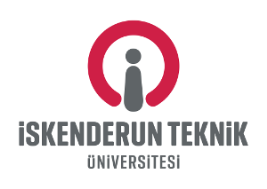                           İSKENDERUN TEKNİK ÜNİVERSİTESİ    …………….…………..……… … DEKANLIĞINA/ MÜDÜRLÜĞÜNE/BAŞKANLIĞINAİskenderun Teknik Üniversitesi Rektörlüğü’nün aşağıda belirtilen birimi için ilan edilen öğretim elemanı kadrosuna başvurmak istiyorum. İlanda belirtilen şartları taşımakta olup, istenen belgeler ekte sunulmuştur.  (İlan No:……………………..….………….)Başvurumun kabulünü arz ederim.Başvuru Tarihi:……/……../……….Ekli Belgeler(  )1- Özgeçmiş ve 2 adet Fotoğraf (son altı ay içerisinde çekilmiş) (  )2- Mezuniyet Belgesi (İlan edilen kadroya bağlı olarak Lisans, Y.Lisans, Doktora) (Karekodlu e-Devlet Çıktısı)(  )3- Lisans Transkript Belgesi (Karekodlu e-Devlet Çıktısı)(  )4- Öğrenci Belgesi (Araştırma Görevlisi kadrosu için Y.Lisans, Doktora) (Karekodlu e-Devlet Çıktısı)(  )5- Nüfus Cüzdan Fotokopisi(  )6- Yabancı Dil Sonuç Belgesi (YDS/KPDS/ÜDS/YÖKDİL veya Muadili) (  )7- ALES Sonuç Belgesi(  )8- Tecrübe Durumunu Gösterir Belge (Öğretim Görevlisi kadrosu için)(  )9- SSK hizmet dökümü veya  HİTAP hizmet dökümü  (Karekodlu e-Devlet Çıktısı)(  )10- Askerlikle ilişkisi olmadığına dair askerlik durum belgesi (erkek adaylar için) (Karekodlu e-Devlet Çıktısı)(..)11- Açık rıza beyanı formuKimlik BilgileriKimlik BilgileriKimlik BilgileriT.C. Kimlik No Tebligat Adresi:Adı ve Soyadı Tebligat Adresi:Doğum Yeri Tebligat Adresi:Doğum Tarihi Tebligat Adresi:Başvurduğu BirimBaşvurduğu BirimFakülte/Enst/Y.O./MYO/Rek .BölBölümüAnabilim Dalı / Anasanat Dalı / ProgramıKadro Unvanı Kadro DerecesiEğitim DurumuEğitim DurumuEğitim DurumuEğitim DurumuEğitim DurumuEğitim DurumuEğitim Mezun Olduğu Üniv.FakültesiBölümüMezuniyet TarihiMez. Not Ort. LisansYüksek LisansDoktora/Sanatta YeterlilikDiğer BilgilerDiğer BilgilerDiğer BilgilerDiğer BilgilerDiğer BilgilerALES (Sonucunun Açıklandığı Tarih)ALES (Sonucunun Açıklandığı Tarih)İlgili ALES Puanıİlgili ALES PuanıYabancı Dil Puanı (YÖKDİL/KPDS/ÜDS vb)Yabancı Dil Puanı (YÖKDİL/KPDS/ÜDS vb)Sınav:Tarihi:………./…..…../……….Yabancı  Dil Puanı:………./…..…../…..……Yabancı  Dil Puanı:………./…..…../…..……Halen Çalışıyor ise, Çalıştığı KurumHalen Çalışıyor ise, Çalıştığı KurumMemuriyete Engel Sabıkanız Var MıMemuriyete Engel Sabıkanız Var Mı(Erkek Adaylar)Ask. Sevk Tar. :………./…..…../…..……Tecil Bitiş Tar :…………../……..…../……Ask. Sevk Tar. :………./…..…../…..……Tecil Bitiş Tar :…………../……..…../……Ask. Sevk Tar. :………./…..…../…..……Tecil Bitiş Tar :…………../……..…../……Terhis Tar.:  .…../……..…../…………...Muaf Olanlar (	)       İlan edilen öğretim elemanı kadrosuna ilişkin belirtmiş olduğum ve ibraz ettiğim bilgi ve belgelerin doğru olduğunu, eksik ve yanlış beyanımın tespit edilmesi durumunda, sınavı kazanıp atamam yapılsa dahi tüm haklarımdan feragat edeceğimi, şimdiden kabul ediyorum.         Ayrıca; bu ilan çerçevesinde yapılacak değerlendirme ve bilim sınavı sonuçlarına ilişkin kişisel verilerimin web sitenizden ilan edilmesinde tarafımca sakınca bulunmamaktadır.       İlan edilen öğretim elemanı kadrosuna ilişkin belirtmiş olduğum ve ibraz ettiğim bilgi ve belgelerin doğru olduğunu, eksik ve yanlış beyanımın tespit edilmesi durumunda, sınavı kazanıp atamam yapılsa dahi tüm haklarımdan feragat edeceğimi, şimdiden kabul ediyorum.         Ayrıca; bu ilan çerçevesinde yapılacak değerlendirme ve bilim sınavı sonuçlarına ilişkin kişisel verilerimin web sitenizden ilan edilmesinde tarafımca sakınca bulunmamaktadır.       İlan edilen öğretim elemanı kadrosuna ilişkin belirtmiş olduğum ve ibraz ettiğim bilgi ve belgelerin doğru olduğunu, eksik ve yanlış beyanımın tespit edilmesi durumunda, sınavı kazanıp atamam yapılsa dahi tüm haklarımdan feragat edeceğimi, şimdiden kabul ediyorum.         Ayrıca; bu ilan çerçevesinde yapılacak değerlendirme ve bilim sınavı sonuçlarına ilişkin kişisel verilerimin web sitenizden ilan edilmesinde tarafımca sakınca bulunmamaktadır.       İlan edilen öğretim elemanı kadrosuna ilişkin belirtmiş olduğum ve ibraz ettiğim bilgi ve belgelerin doğru olduğunu, eksik ve yanlış beyanımın tespit edilmesi durumunda, sınavı kazanıp atamam yapılsa dahi tüm haklarımdan feragat edeceğimi, şimdiden kabul ediyorum.         Ayrıca; bu ilan çerçevesinde yapılacak değerlendirme ve bilim sınavı sonuçlarına ilişkin kişisel verilerimin web sitenizden ilan edilmesinde tarafımca sakınca bulunmamaktadır.Başvuru Sahibinin Adı Soyadı İmzası